Tn5 nuclease test 141021. Exp. conditions:Tn5 - transposase without cognate oligos - 31 uMTn5+1030/31 with bound MEDS oligos - 12.5 uMReaction volume 100 uL, 250 ng HMW DNA (20 Kb), TAPS-MgCl buffer with 8% PEG8000.Counterdilution of Tn5 w/wo bound oligos:1. 	Tn5 - 0 uL, 		Tn5+1030/31 - 5 uL2. 	Tn5 - 0.5 uL, 		Tn5+1030/31 - 2.5 uL3. 	Tn5 - 1 uL, 		Tn5+1030/31 - 1.25 uL4. 	Tn5 - 2 uL, 		Tn5+1030/31 - 0.625 uL5. 	Tn5 - 3uL, 		Tn5+1030/31 - 0 uLDuplicate sets incubated at 55C - 7 min, 37C - 15 min.Assay by Agarose gel, 1% minigel @ 75 VGel 1. Stop by adding 1/5 vol 0.2% SDS, 55 C 7 min. 10 uL on gel.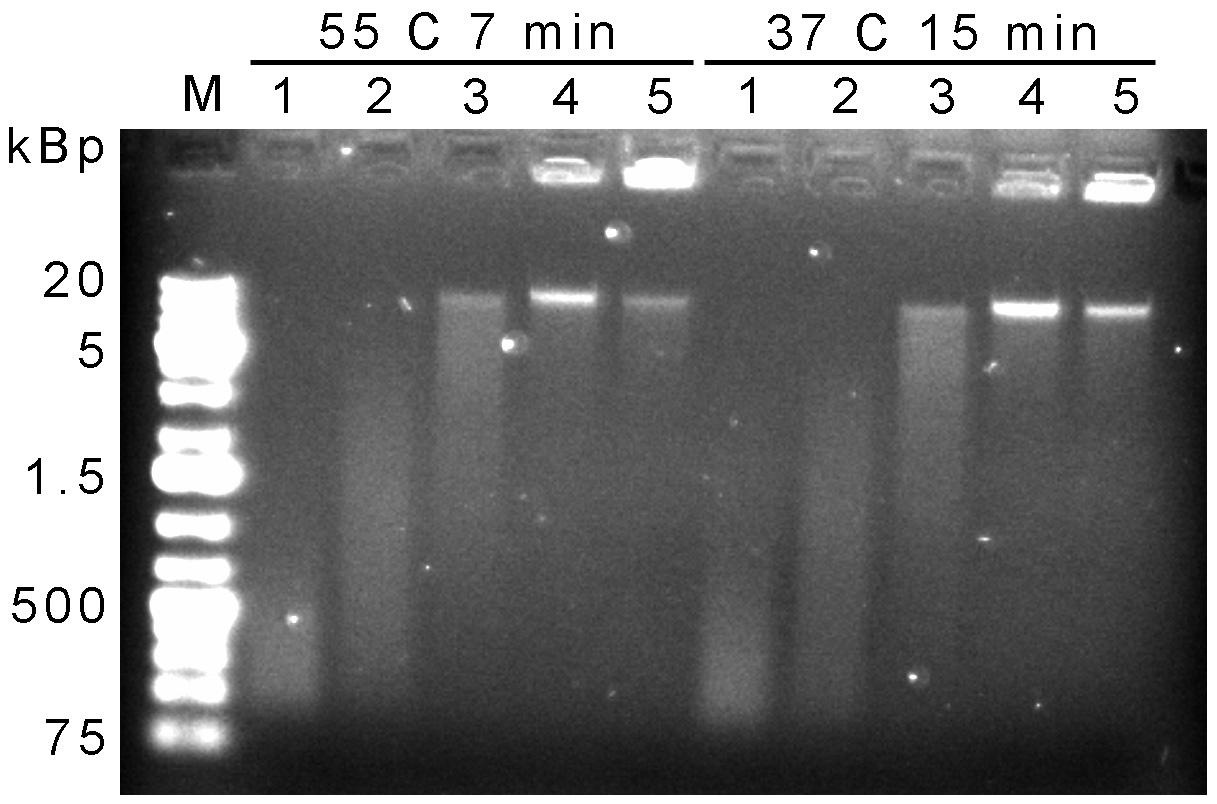  Gel 2. Additionally + 1 uL of 20 mg/mL Proteinase K, 55 C 15 min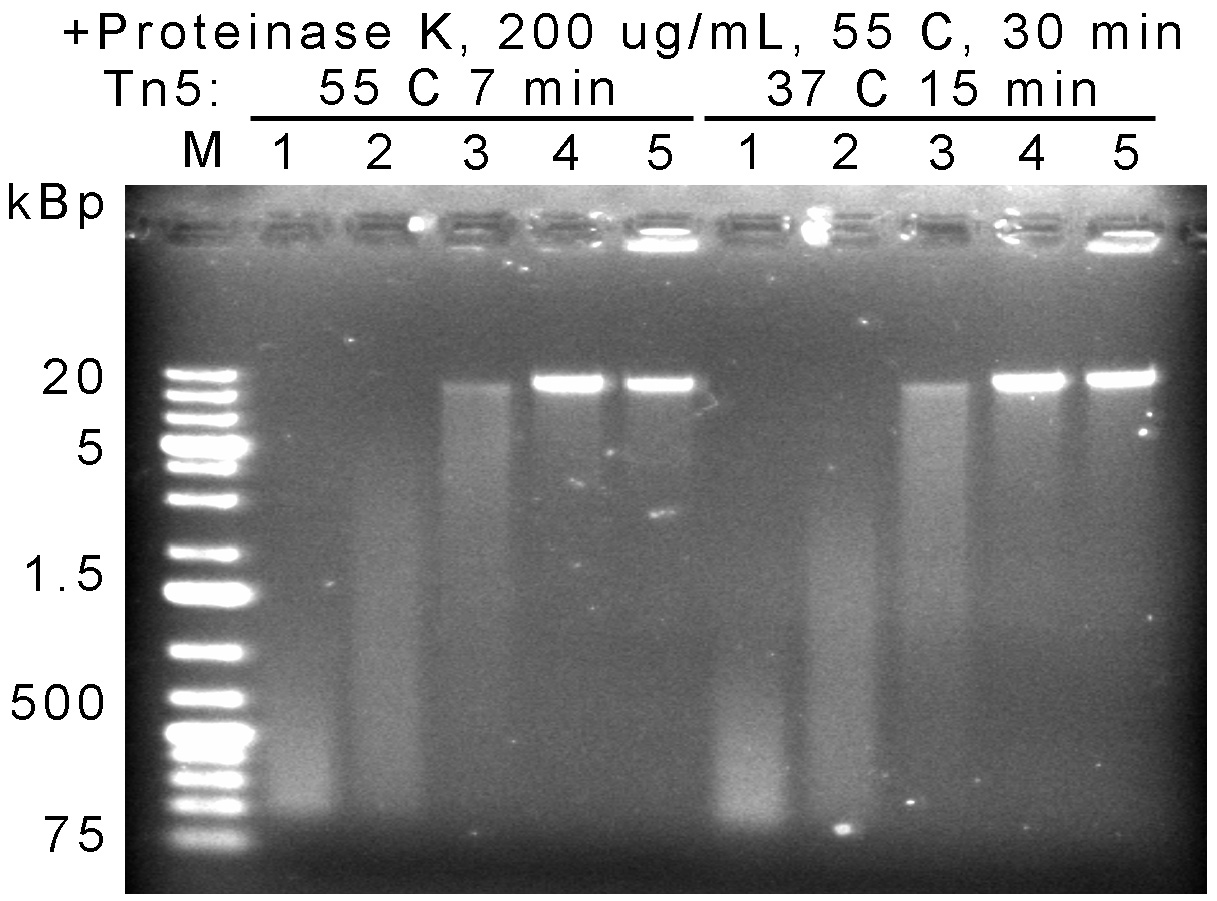 